PDSA Tracker Worksheet: Use with each change you are testing 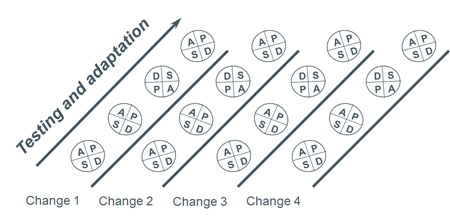 Project Title:Aim Statement:PLANPLANPLANPLANDOSTUDYACTPDSA Cycle No.What change are you testing?What have you learned from previous PDSAs?What do you predict will happen?What data will you collect to know how it’s working?Describe what happened.What did you learn?What will you do next? (Adapt, Adopt or Abandon)12345678910